РАСПОРЯЖЕНИЕ12 августа   2022 года  № 25/3О создании комиссии по осуществлению закупок путем проведения конкурентных процедур определения поставщика (подрядчика, исполнителя) для нужд сельского поселения Усть-Табасский сельсовет муниципального района Аскинский район Республики БашкортостанВ соответствии с ч.2 ст.39 Федерального закона от 05.04.2013 №44-ФЗ «О контрактной системе в сфере закупок товаров, работ, услуг для обеспечения  государственных и муниципальных нужд», Положением о единой комиссии по определению поставщиков (подрядчиков, исполнителей) для заключения контрактов на поставку товаров, выполнение работ, оказание услуг для нужд сельского поселения Усть-Табасский сельсовет муниципального района Аскинский район Республики Башкортостан:1.Создать комиссию по осуществлению закупок путем проведения конкурентных процедур определения поставщика (подрядчика, исполнителя) для нужд сельского поселения Усть-Табасский сельсовет муниципального района Аскинский район Республики Башкортостан (далее-комиссия) в следующем составе:- Председатель Комиссии- А.А. Файзырахманова, глава сельского поселения;Члены Комиссии:- Р.Р.Абдуллина, начальник отдела бюджетного учета и отчетности по обслуживанию органов местного самоуправления (по согласованию);- А.Н.Исхаков, заведующий сектором по муниципальным услугам администрации муниципального района Аскинский район Республики Башкортостан (по согласованию).2. Комиссия действует в порядке, установленном настоящим распоряжением и Положением о комиссии по закупкам для нужд сельского поселения Усть-Табасский сельсовет.3. Контроль над данным распоряжением оставляю за собой.Глава сельского поселения                                                 А.А. ФайзырахмановаБАШҠОРТОСТАН РЕСПУБЛИКАҺЫАСҠЫН  РАЙОНЫМУНИЦИПАЛЬ РАЙОНЫНЫҢТАБАСКЫ-ТАМАК АУЫЛ СОВЕТЫАУЫЛ  БИЛӘМӘҺЕ ХАКИМИӘТЕ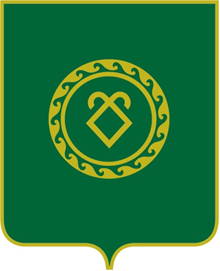 АДМИНИСТРАЦИЯСЕЛЬСКОГО ПОСЕЛЕНИЯУСТЬ-ТАБАССКИЙ СЕЛЬСОВЕТМУНИЦИПАЛЬНОГО РАЙОНААСКИНСКИЙ РАЙОН  РЕСПУБЛИКИ   БАШКОРТОСТАН